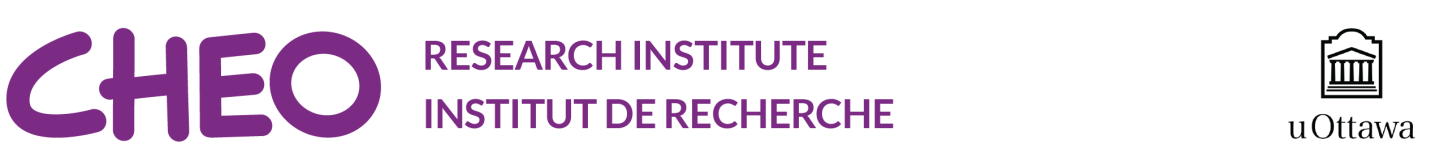 JOB DESCRIPTION 		Posting # RI-23-007Posting Period – February 23 to April 10, 2023Children’s Hospital of Eastern Ontario Research Institute (“CHEO RI”) is the research arm of the Children’s Hospital of Eastern Ontario – Ottawa Children’s Treatment Centre (“CHEO”) and an affiliated institute of the University of Ottawa. CHEO is a beloved institution and workplace that is widely recognized for being an anchor in our community. CHEO RI works to create new knowledge and evidence to support CHEO in its provision of world-class care to our children. Our mission at CHEORI is to connect exceptional talent and technology in pursuit of life-changing research for every child, youth and family in our community and beyond.The Aaniish Naa Gegii: Children’s Health and Well-being Measure (ACHWM.ca) team combines research and knowledge translation to create and share culturally relevant and accessible resources. The ACHWM application is tailored to meet the needs of First Nations, Inuit and Métis children, and supports community partners in gathering local child health data. The ACHWM team is led by Dr. Nancy Young. RESPONSIBILITIES The ACHWM Team is hiring a full-time Knowledge Translator on a 2-year contract (renewable). The successful candidate will join an interdisciplinary health research team. This role includes developing and maintaining relationships with communities and agencies that support the health of Indigenous children.Bring a strengths-based approach to the work with the ACHWM initiativeBuild relationships with Indigenous communities and agency partners Coordinate the ACHWM outreach and support Indigenous communities to apply the ACHWM to promote wellness among Indigenous children and youthDeliver training sessions to communitiesDevelop knowledge translation materials (e.g., reports, web content, resource hub materials, videos, presentations) Ensure the content on the ACHWM.ca website is up to date and meets the needs of partnersSupport the ACHWM’s active social media presence concordant with our mission, vision and valuesMonitor the ACHWM website activity using Google Analytics Contribute to the writing of research articles and abstract submissions for academic conferences to promote and continuously develop the ACHWMCreate and maintain research files and documentation according to research guidelines (e.g., GCP)Attend relevant team and community meetings Maintain up-to-date work plans for several projects, and maintain project documentationPerform work in accordance with the provisions of the Occupational Health and Safety Act and Regulations and all CHEO corporate/departmental policies and procedures related to the Occupational Health and Safety ActPerform various administrative duties and other related duties as assigned by the supervisorQUALIFICATIONS, SKILLS AND ABILITIES The ideal applicant will be able to work independently, and on a multi-disciplinary and dynamic team. They will demonstrate strong organizational skills, oral and written communication abilities, and experience using all Microsoft Office Suite applications (PowerPoint, Excel, Outlook). Additionally: University undergraduate degree in a health-related field (BA or BSc)	(Essential)A Master’s degree in a health-related field is an asset	(Essential)Indigenous lived experience or extensive knowledge of Indigenous cultures	(Essential)Minimum 1 year of experience in the field of health-related Knowledge Translation	(Preferred)Knowledge of graphic design and related software (e.g., Canva) 	(Preferred)Knowledge of project management software	(Preferred)Excellent verbal and written communication skills	(Essential)High level of professionalism and interprofessional skills	(Essential)Proficiency in English	(Essential)Proficiency in French 	(Essential)WORKING CONDITIONS Able to work in a dynamic environment, be able to multi-task and meet deadlinesAble to be flexible with working hours to support multi-day travel to communitiesAble to work with the ACHWM team on-site (preferably at the CHEO Research Institute, by alternative space may be available at the Wikwemikong Health Centre or Laurentian University) Able to work effectively from home with minimal supervision OTHER REQUIREMENTS Eligible to work in Canada;Compliance with CHEO RI’s Universal COVID-19 Vaccination Policy; andPolice Record Check.TO APPLYPlease submit a cover letter and a complete CV through the Indeed Portal: https://ca.indeed.com/viewjob?jk=22c15224b7476b1fWe are committed to providing an inclusive and barrier-free work environment, starting with the hiring process and welcome interest from all qualified applicants. Should an applicant require any accommodations during the application process, as per the Accessibility for Ontarians with Disabilities Act, please notify Human Resources at researchhr@cheo.on.ca.The CHEO Research Institute seeks to increase equity, diversity and inclusion in all of its activities, including research, education and career development, patient, family and donor partnerships. We value diverse and non-traditional career paths and perspectives, and value skills such as resilience, collaboration, and relationship-building. We welcome applications from members of racialized minorities, Indigenous peoples, persons with disabilities, persons of minority sexual orientations and gender identities, and others with the skills and knowledge to productively engage with diverse communities. Applications will only be considered from those that are eligible to work in Canada. We thank all applicants for their interest, however, only those invited for an interview will be contacted.DESCRIPTION DE POSTE 		N° d'affectation RI-23-007Période d'affectation – du 23 février au 10 avril, 2023L’Institut de recherche du Centre hospitalier pour enfants de l’est de l’Ontario (« IR de CHEO ») est l’organisme de recherche du Centre de traitement pour enfants du Centre hospitalier pour enfants de l’est de l’Ontario situé à Ottawa (« CHEO »), et un institut affilié de l’Université d’Ottawa. CHEO est une institution et un milieu de travail que nous chérissons et qui est largement reconnu pour être une source de soutien dans notre collectivité. L’IR de CHEO travaille pour créer de nouvelles connaissances et de nouvelles preuves pour soutenir CHEO dans sa prestation de soins de classe mondiale à nos enfants. Notre mission, à l’Institut de recherche de CHEO, est de réunir des technologies et des talents exceptionnels dans la poursuite de recherches qui ont une incidence sur la vie de chaque enfant, jeune et famille de notre collectivité et ailleurs.L’équipe de Aaniish Naa Gegii : Children’s Health and Well-being Measure (ACHWM.ca) allie recherche et transfert de connaissances dans le but de créer et partager des ressources culturellement pertinentes et accessibles. L’application ACHWM est conçue pour répondre aux besoins des enfants des Premières Nations, des Inuits et des Métis, et pour aider les partenaires communautaires à recueillir des données locales sur la santé des enfants. L’équipe de l’ACHWM est dirigée par Dre Nancy Young. RESPONSABILITÉS L’équipe de l’ACHWM cherche à embaucher un(e) agent(e) à titre de courtier de connaissances pour un poste à temps plein et un contrat d’une durée de 2 ans (renouvelable). Le/la candidat(e) retenue fera partie d’une équipe interdisciplinaire de recherche sur la santé. Ce rôle nécessite d’établir et d’entretenir des relations avec les collectivités et organismes qui appuient la santé des enfants autochtones. Adopter une approche axée sur les forces dans le cadre de l’initiative de l’ACHWM.Établir des relations avec les collectivités autochtones et les organismes partenaires. Coordonner les activités de sensibilisation de l’équipe ACHWM et soutenir les communautés autochtones dans l’application de l’ACHWM pour promouvoir le bien-être des enfants et des jeunes autochtones.Offrir des sessions de formation aux communautés.Élaborer du matériel de transfert des connaissances (par exemple, des rapports, du contenu Web, des documents pour les centres de ressources, des vidéos, des présentations). Veiller à ce que le contenu affiché dans le site Web ACHWM.ca soit à jour et corresponde aux besoins des partenaires.Soutenir la présence active de l’ACHWM sur les médias sociaux, en accord avec notre mission, notre vision et nos valeurs.Suivre l’activité du site Web de l’ACHWM à l’aide de Google Analytics. Contribuer à la rédaction d’articles de recherche et à la soumission de synthèses pour des conférences académiques afin de promouvoir l’ACHWM et d’assurer son développement continu.Créer et tenir des fichiers et des documents de recherche en conformité avec les lignes directrices en matière de recherche (p. ex. les BPC).Assister aux réunions pertinentes de l’équipe et de la communauté. Tenir à jour des plans de travail liés à plusieurs projets et assurer la documentation des projets.Effectuer le travail conformément aux dispositions de la Loi sur la santé et la sécurité au travail et de ses règlements, et conformément à toutes les politiques et procédures en vigueur à CHEO relatives à la Loi sur la santé et la sécurité au travail.S’acquitter de diverses fonctions administratives et autres fonctions connexes, telles que les assignera le superviseur.QUALIFICATIONS, COMPÉTENCES ET CAPACITÉS Le/la candidat(e) idéal(e) devra être capable de travailler de manière indépendante et au sein d’une équipe pluridisciplinaire et dynamique. Il devra démontrer de solides compétences organisationnelles, des capacités de communication à l’oral et à l’écrit, et une expérience de l’utilisation de toutes les applications de la suite Microsoft Office (PowerPoint, Excel, Outlook). De plus, le/la candidat(e) doit disposer des qualifications suivantes : Diplôme universitaire de premier cycle dans un domaine lié à la santé (B.A., B. Sc.)		(Essentielle)Une maîtrise dans un domaine lié à la santé est un atout.						(Essentielle)Expérience vécue par un Autochtone ou connaissances approfondies des cultures autochtones	(Essentielle)Au moins 1 année d’expérience dans le domaine de transfert des connaissances liées à la santé	(Souhaitable)Connaissance de la conception graphique et des logiciels connexes (p. ex., Canva) 		(Souhaitable)Connaissance du logiciel de gestion de projets							(Souhaitable)Excellentes compétences en communication verbale et écrite					(Essentielle)Haut niveau de professionnalisme et de compétences interprofessionnelles			(Essentielle)Maîtrise de l’anglais											(Essentielle)Maîtrise du français 											(Essentielle)CONDITIONS DE TRAVAIL Capacité à travailler dans un environnement dynamique, à accomplir plusieurs tâches à la fois et à respecter les délaisCapacité à être flexible en termes d’horaires de travail de manière à effectuer des déplacements de plusieurs jours dans les communautés.Capacité à travailler avec l’équipe de l’ACHWM sur place (de préférence à l’Institut de recherche de CHEO. D’autres locaux peuvent être disponibles au Centre de santé Wikwemikong ou à l’Université Laurentienne). Capacité à travailler de manière efficace à domicile avec une supervision minimale. AUTRES EXIGENCES Être autorisé à travailler au Canada;Respecter la politique universelle de vaccination contre la COVID-19 de l’IR de CHEO;Vérification du casier judiciaire.POUR POSTULERVeuillez soumettre une lettre de motivation et un CV complet sur le portail Indeed https://ca.indeed.com/viewjob?jk=22c15224b7476b1fNous nous engageons à fournir un environnement de travail inclusif et sans obstacle, en commençant par le processus d’embauche, et nous sommes heureux de recevoir les demandes de tous les candidats qualifiés. Les candidats et candidates qui auront besoin de mesures d’adaptation durant le processus de demande d’emploi sont priés d’envoyer un courriel aux Ressources humaines, conformément à la Loi sur l’accessibilité pour les personnes handicapées de l’Ontario à l’adresse suivante : researchhr@cheo.on.ca.L’Institut de recherche de CHEO cherche à accroître l’équité, la diversité et l’inclusion dans toutes ses activités, notamment la recherche, l’éducation, l’avancement de carrière et les partenariats avec les patients, la famille et les donateurs. Nous accordons de l’importance aux parcours de carrière et aux perspectives diversifiées et non traditionnelles et nous valorisons les compétences telles que la résilience, la collaboration et l’établissement de relations. Nous invitons les membres des minorités racialisées, les peuples autochtones, les personnes en situation de handicap, les personnes ayant des orientations sexuelles minoritaires et diverses identités de genre, ainsi que les autres personnes qui possèdent les compétences et les connaissances nécessaires à présenter leur demande afin de collaborer de manière productive avec des communautés diverses. Seules les candidatures des personnes autorisées à travailler au Canada seront prises en considération. Nous remercions tous les candidats et candidates de leur intérêt, cependant, nous ne communiquerons qu’avec ceux qui seront convoqués à une entrevue.POSITION:Bilingual Outreach & Communications-ACHWM Team 
Indigenous Children’s Health TERM:2-year Contract - Full-time (FTE 1.0) 37.5 hours weeklyApril 1, 2023 – April 1, 2025SALARY: Range $50,000 - $60,000 - Will commensurate with skills and experienceREPORTS TO:Dr. Nancy YoungPOSTE :Agent(e) de sensibilisation et de communication bilingue – équipe ACHWM 
Santé des enfants autochtones DURÉE :Contrat de 2 ans – Poste à temps plein (ETP 1.0) 37,5 heures par semaineDu 1er avril 2023 au 1er avril 2025SALAIRE : Échelle salariale : De 50 000 $ à 60 000 $ – Le salaire sera proportionnel aux compétences et à l'expérienceRELÈVE DE :Dre Nancy Young